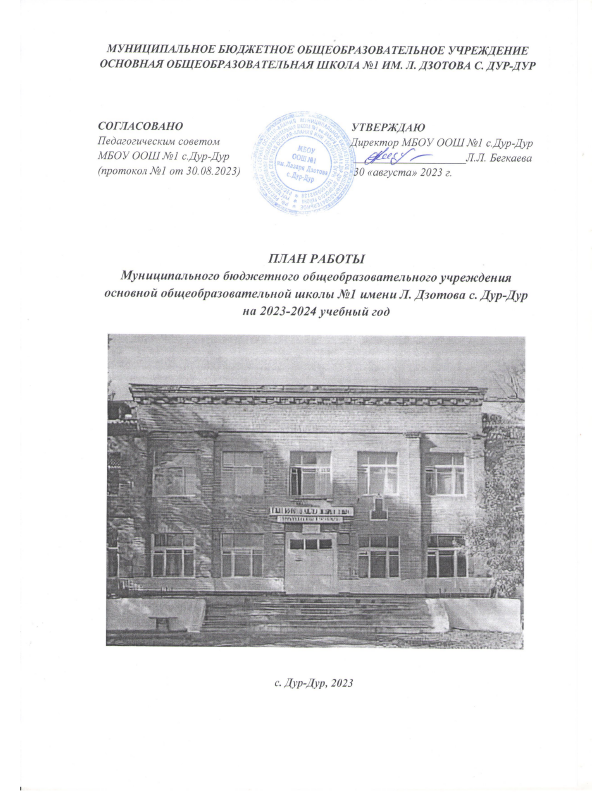 СОДЕРЖАНИЕРАЗДЕЛ 1. Образовательная деятельность1.1. Реализация основных образовательных программ по уровням образования в соответствии с ФГОС и ФОП уровней образования.1.2. План мероприятий, направленных на повышение качества образования. 1.3. Методическая работа.1.3.1.  Организационная деятельность.1.3.2. Педагогический совет.1.3.3. Совещания при директоре.1.3.4. Методический совет.1.3.5. Предметные недели.1.3.6. Работа с молодыми специалистами.1.3.7. Работа школьных методических объединений.1.3.8. Обобщение и распространение опыта работы педагогов школы.1.4. Формирование и развитие функциональной грамотности обучающихся.РАЗДЕЛ 2. Воспитательная работа2.1. Реализация рабочей программы воспитания и календарного плана воспитательной работы.2.2. Изучение и применение государственной символики в образовательном процессе.2.3. Работа с родителями (законными представителями).2.3.1. Консультирование.2.3.2. План общешкольных родительских собраний.2.3.3. План классных родительских собраний.2.3.4. Родительские лектории.2.3.5. План работы родительского совета.2.4. Психолого-педагогическое и социальное сопровождение образовательной деятельности.2.4.1. Психолого-педагогическое сопровождение.2.4.2. Деятельность совета по профилактике правонарушений и безнадзорности.2.4.3. Деятельность Управляющего совета.2.5. Антитеррористическое воспитание учеников.2.6. Информационная безопасность детей.2.7. Профориентация школьников.РАЗДЕЛ 3. Административная и управленческая деятельность3.1. Подготовка к независимой оценке качества образования.3.1.1. План мероприятий по подготовке к государственной (итоговой) аттестации.3.2. Внутришкольный контроль.3.3. Внутренняя система качества образования.3.4. Работа с педагогическими кадрами.3.4.1. Аттестация педагогических работников.3.4.2. Повышение квалификации педагогических работников.3.4.3. Реализация профстандарта педагога.3.5. Нормотворчество.3.5.1. Разработка локальных и распорядительных актов.3.5.2. Обновление локальных актов.РАЗДЕЛ 4. Хозяйственная деятельность и безопасность4.1. Безопасность.4.1.1. Антитеррористическая защищенность.4.1.2. План работы по пожарной безопасности.4.2. Сохранение и укрепление здоровья участников образовательных отношений.4.2.1. План мероприятий по охране здоровья обучающихся.4.3. Укрепление и развитие материально-технической базы.4.3.1. Оснащение имуществом.4.3.2. Содержание имущества.Цели и задачи на 2023-2024 учебный годЦель: повышение качества образования через создание единого образовательного пространства, обеспечение информационной безопасности и построение системы профессиональной ориентации обучающихся.Задачи: для достижения намеченных целей необходимо:использовать воспитательные возможностей единой образовательной средыи пространства;совершенствовать материально-технические и иные условия реализации основных образовательных программ, соответствующих ФОП;повышать компетенции педагогических работников в вопросах применения ФОП;проводить мероприятия, направленные на повышение грамотности обучающихся по вопросам информационной безопасности;совершенствовать формы и методы обеспечения информационной безопасности обучающихся;проводить мероприятия, направленные на формирование у подростков навыков законопослушного и ответственного поведения в цифровой среде;развивать нормативно-правовое обеспечение профориентационной деятельности;организовать и систематизировать первичную профориентационную помощь;создать условия для полноценного сотрудничества с социальными партнерами для разностороннего развития обучающихся;развивать представления обучающихся о современном разнообразии профессий и специальностей, возможностях профессионального образования;РАЗДЕЛ 1. Образовательная деятельность1.1. Реализация основных образовательных программ по уровням образования в соответствии с ФГОС и ФОП уровней образования1.2. План мероприятий, направленных на повышение качества образования на 2023/24 учебный год1.3. Методическая работа1.3.1. Организационная деятельность1.3.2. Педагогический советПедагогический совет решает вопросы, которые касаются организации образовательной деятельности:определяет основные направления развития образовательной организации, направления повышения качества образования и эффективности образовательной деятельности;рассматривает и принимает локальные акты, основные образовательные программы и дополнительные общеразвивающие программы, программы развития образовательной организации;определяет порядок реализации платных образовательных услуг;обсуждает и принимает перечень учебно-методических комплектов, учебников и учебных пособий, которые используют в образовательной деятельности;рассматривает и согласовывает отчет по результатам самообследования образовательной организации;обсуждает вопросы реализации программы развития образовательной организации.Также педагогический совет вносит предложения и ходатайствует о поощрении и награждении педагогических работников, об их участии в профессиональных конкурсах.План работы педагогического совета на 2023/24 учебный год1.3.3. Совещания при директореТекущие и перспективные задачи школы решаются на совещаниях при директоре. Темы, сроки и вопросы совещаний на текущий год приведены в плане работы педагогического совета.1.3.4. Методический советМетодическая тема: «Обновление методической работы как условие повышения качества образования».Цель: непрерывное совершенствование профессиональной компетентности учителей как условие реализации цели обеспечения изменений в содержании и организации образовательного процесса, способствующих формированию общеучебных умений и навыков школьников.Задачи:	1. Выявление, изучение, обобщение и распространение передового педагогического опыта, помощь педагогическим работникам в обобщении и презентации своего опыта работы, организация взаимодействия и взаимообучения педагогических работников.2. Поддержка и сопровождение учителей, нуждающихся в методической поддержке, в том числе молодых специалистов, создание точек роста для профессионального и карьерного лифта педагогов.3. Выявление и ликвидация профессиональных дефицитов на основе индивидуальных траекторий педагога.4. Внедрение нового методического обеспечения образовательного процесса.План работы методического совета на 2023/24 учебный год1.3.5. Предметные неделиЦель: развитие интереса и раскрытие творческого потенциала обучающихся.1.3.6. Работа с молодыми специалистамиЦель: оказание практической помощи молодым специалистам в вопросах совершенствования теоретических и практических знаний и повышение их педагогического мастерства. Задачи: 1. Продолжить формирование у молодых специалистов потребности в непрерывном самообразовании, к овладению новыми формами, методами, приёмами обучения и воспитания учащихся, умению практической реализации теоретических знаний. 2. Помочь учителю, опираясь в своей деятельности на достижения педагогической науки и передового педагогического опыта, творчески внедрять идеи в учебно-воспитательный процесс. 3. Ликвидировать недостаток знаний, формировать профессиональные умения, необходимые для выполнения должностных функций. 4. Способствовать формированию индивидуального стиля творческой деятельности; 5. Вооружить начинающего педагога конкретными знаниями и умениями применять теорию на практике. Прогнозируемый результат: 1. Умение планировать учебную деятельность, как собственную, так и ученическую, на основе творческого поиска через самообразование. 2. Становление молодого учителя как учителя-профессионала. 3. Повышение методической, интеллектуальной культуры учителя. 4. Овладение системой контроля и оценки знаний учащихся. 5. Умение проектировать воспитательную систему, работать с классом на основе изучения личности ребенка, проводить индивидуальную работу.План работы с молодыми специалистами на 2023/24 учебный год1.3.7. Работа школьных методических объединенийЦель: совершенствование методического обеспечения образовательных программ и роста профессионального мастерства педагогов.План работы МО начальных классовПлан работы МО гуманитарного циклаПлан работы МО естественно-научного циклаПлан работы МО классных руководителейПлан работы МО учителей физкультуры, технологии, ОБЖ и ИЗО1.3.8. Обобщение и распространение опыта работы педагогов школыЦель: обобщение и распространение результатов творческой деятельности педагогов.1.4. Формирование и развитие функциональной грамотности обучающихсяРАЗДЕЛ 2. Воспитательная работа2.1. Реализация рабочей программы воспитания и календарного плана воспитательной работыКалендарно-тематический план воспитательной работы на 2023/24 учебный год2.2. Изучение и применение государственной символики в образовательном процессе2.3. Работа с родителями (законными представителями)2.3.1. Консультирование2.3.2. План общешкольных родительских собраний на 2023/24 учебный год2.3.3. План классных родительских собраний на 2023/24 учебный год2.3.4. Родительские лектории на 2023/24 учебный год2.3.5. План работы родительского совета на 2023/24 учебный годЦель работы: укрепление связей между семьей и общеобразовательным учреждением в целях установления единства воспитательного влияния на учащихся школы. Задачи: - привлечение родительской общественности к организации внеклассной и внешкольной воспитательной работы. - оказание помощи педагогам школы в организации пропаганды педагогических знаний среди родителей. - установление взаимодействия школы, семьи и общественных организаций по профилактике правонарушений среди учащихся и семейного неблагополучия. Направления деятельности: - взаимоотношения с родителями учащихся. - работа с нестандартными семьями (многодетными, неполными, неблагополучными) через администрацию школы, инспектора КДН. - организация досуга учащихся. - привлечение родителей к сотрудничеству по всем направлениям деятельности школы. - пропаганда здорового образа жизни.План работы родительского совета на 2023/24 учебный год2.4. Психолого-педагогическое и социальное сопровождение образовательной деятельности2.4.1. Психолого-педагогическое сопровождение Цели – создание благоприятных психолого-педагогических условий реализации основной образовательной программы, сохранение и укрепление здоровья обучающихся, снижение рисков их дезадаптации, негативной социализации.Задачи:1. Психологическое сопровождение реализации основной образовательной программы, обеспечение преемственности содержания и форм психолого-педагогического сопровождения на разных уровнях основного общего образования.2. Организация мониторинга возможностей и способностей учащихся, динамики их психологического развития в процессе школьного обучения, выявление и поддержка одаренных детей, детей с ограниченными возможностями здоровья, выявление проблем в обучении, поведении и социализации, определение причин их возникновения, путей и средств их разрешения.3. Реализация психолого-педагогических, коррекционно-развивающих, профилактических программ, направленных на преодоление трудностей в адаптации, обучении и воспитании, задержек и отклонений в развитии учащихся, сохранение и укрепление психологического здоровья учащихся, формирование ценности здоровья и безопасного образа жизни, формирование коммуникативных навыков в разновозрастной среде и среде сверстников, психолого-педагогическую поддержку участников олимпиадного движения, детских объединений и ученического самоуправления, обеспечение осознанного и ответственного выбора дальнейшей профессиональной сферы деятельности, профилактику асоциальных явлений, коррекцию отклоняющегося поведения, профилактику школьной тревожности и личностных расстройств учащихся.4. Организация мероприятий на развитие психологической компетентности участников образовательных отношений (администрации, педагогов, родителей (законных представителей), учащихся): психологическое просвещение и консультирование по проблемам обучения, воспитания и развития учащихся.5. Организация психологической экспертизы (оценки) комфортности и безопасности образовательной среды.6. Взаимодействие с педагогическим коллективом (классными руководителями, администрацией, психолого-педагогическим консилиумом, советом профилактики), с образовательными организациями, учреждениями и организациями здравоохранения и социальной защиты населения по созданию условий для сохранения и укрепления психологического и психического здоровья учащихся, оказание им психологической поддержки, содействие в трудных жизненных ситуациях.Планируемые результаты:1. Получение объективной информации о состоянии и динамике психологического развития учащихся.2. Своевременное выявление и поддержка детей с проблемами в обучении и развитии, социальной адаптации, одаренных детей, детей с ОВЗ.3. Позитивная динамика результативности коррекционно-развивающих, профилактических программ.4. Повышение психолого-педагогической компетентности участников образовательных отношений.5. Повышение психологической комфортности и безопасности образовательной среды.План работы педагога-психолога на 2023-2024 учебный год2.4.2. Деятельность совета по профилактике правонарушений и безнадзорностиЦель: профилактика правонарушений, преступности и безнадзорности несовершеннолетних, формирование законопослушного поведения и правовой культуры обучающихся и их родителей (законных представителей).Задачи:1. В доступных формах и доступными методами учебной и воспитательной работы способствовать профилактике правонарушений, преступности и безнадзорности учащихся, формированию законопослушного поведения обучающихся.2. Защищать права и законные интересы несовершеннолетних, которые находятся в трудной жизненной ситуации, социально опасном положении.3. Выявлять детей группы риска, детей, которые находятся в трудной жизненной ситуации и социально опасном положении, и принимать меры по оказанию им педагогической и психологической помощи.4. Осуществлять индивидуальный подход к обучающимся и оказывать помощь в охране их психофизического и нравственного здоровья.5. Осуществлять консультативно-профилактическую работу среди учащихся, педагогических работников и родителей (законных представителей).6.Всесторонне развивать интеллектуальные, творческие, спортивные и социальные способности обучающихся.План мероприятий по профилактике правонарушений, преступности и безнадзорности учащихся на 2023/24 учебный год2.4.3. Деятельность Управляющего советаОсновная цель деятельности: повышение результативности и эффективности школы.Основные задачи:1. Содействие созданию оптимальных условий организации учебного процесса, совершенствованию механизмов повышения качества образования.2. Контроль за соблюдением здоровых и безопасных условий обучения, воспитания и труда.3. Участие в разработке и согласовании локальных актов, устанавливающих виды, размеры, условия и порядок произведения выплат стимулирующего характера работникам школы, показатели и критерии оценки качества и результативности их труда.4. Участие в оценке качества и результативности труда работников школы, распределении выплат стимулирующего характера.5. Контроль за эффективностью финансово-хозяйственной деятельностью школы.6. Информирование родителей и общественности о работе учреждения, Управляющего совета, в том числе через школьный сайт.План работы Управляющего совета на 2023/24 учебный год2.5. Антитеррористическое воспитание учениковЦель: преодоление элементов негативного отношения молодёжи к представителям иных национальностей, укрепление стабильности и согласия в обществе, недопущение нарушений молодёжи общественного порядка, обеспечение безопасности обучающихся и работников образовательного учреждения во время их трудовой и учебной деятельности путем повышения безопасности их жизнедеятельности.Задачи:- организация просветительской деятельности, направленной на профилактику экстремизма;- формирование толерантного сознания и национальной терпимости у обучающихся;- выявлять и преодолевать распространение негативных тенденций, тормозящих социальное и культурное развитие обучающихся;- способствовать достижению необходимого уровня (в пределах познавательных способностей) правовой культуры воспитанников как основы толерантного сознания и поведения;- способствовать формированию позитивных ценностей и установок на уважение, принятие и понимание богатого многообразия культур народов России, их традиций и этнических ценностей;- реализация требований законодательных и иных нормативных актов в области обеспечения безопасности образовательного учреждения;- воспитание у обучающихся уверенности в эффективности мероприятий по защите от чрезвычайных ситуаций;- практическая проверка готовности обучающихся действовать в экстремальных ситуациях.План мероприятий по противодействию идеологии терроризма и экстремизма на 2023/24 учебный год2.6. Информационная безопасность детейПлан работы по информационной безопасности на 2023/24 учебный год2.7. Профориентация школьниковРАЗДЕЛ 3. Административная и управленческая деятельность3.1. Подготовка к независимой оценке качества образования3.1.1. План мероприятий по подготовке к государственной (итоговой) аттестации на 2023/24 учебный год3.2. Внутришкольный контрольЦель: обеспечить дальнейшее совершенствование образовательного процесса в соответствии с задачами программы развития школы с учётом индивидуальных особенностей обучающихся, их интересов, образовательных возможностей, состояния здоровья.Задачи:осуществление контроля за исполнением законодательства в области образования;анализ и экспертная оценка эффективности результатов деятельности педагогических работников;изучение результатов педагогической деятельности, выявление положительных и отрицательных тенденций в организации образовательного процесса и разработка на этой основе предложений по распространению педагогического опыта и устранению негативных тенденций;оказание методической помощи педагогическим работникам в процессе контроля.План работы ВШК на 2023/24 учебный год3.3. Внутренняя система качества образования (ВСОКО)3.4. Работа с педагогическими кадрами3.4.1. Аттестация педагогических работников3.4.2. Повышение квалификации педагогических работников3.4.3.Реализация профстандарта педагога3.5. Нормотворчество3.5.1. Разработка локальных и распорядительных актов3.5.2. Обновление локальных актовРАЗДЕЛ 4. Хозяйственная деятельность и безопасность4.1. Безопасность4.1.1. Антитеррористическая защищенность4.1.2. План работы по пожарной безопасности на 2023/24 учебный год4.2. Сохранение и укрепление здоровья участников образовательных отношений4.2.1. План мероприятий по охране здоровья обучающихся на 2023/24 учебный год4.3. Укрепление и развитие материально-технической базы4.3.1. Оснащение имуществом4.3.2. Содержание имуществаМероприятиеСрокОтветственный1. Организационное обеспечение реализации ООП уровней образования в соответствии с ФГОС и ФОП1. Организационное обеспечение реализации ООП уровней образования в соответствии с ФГОС и ФОП1. Организационное обеспечение реализации ООП уровней образования в соответствии с ФГОС и ФОПВнесение изменений в локальные акты школы в связи с внедрением ФОП и введением обновленного ФГОС АвгустДиректор школы, заместитель директора по УВРУтверждение ООП в соответствии с ФГОС и ФОП уровней образованияАвгустЗаместитель директора по УВРМониторинг условий и ресурсного обеспечения реализации образовательных программ уровней образования в соответствии с ФГОС и ФОПОктябрь-майЗаместитель директора по УВРОценка соответствия учебников требованиям ФПУМартДиректор школы, педагог-библиотекарьМониторинг образовательных потребностей (запросов) обучающихся и родителей (законных представителей) для проектирования учебных планов НОО, ООО  в части, формируемой участниками образовательных отношений, и планов внеурочной деятельности уровней образования в соответствии с ФГОС и ФОПОктябрь-мартЗаместитель директора по УВР, заместитель директора по воспитанию и социализацииРазработка и реализация моделей сетевого взаимодействия образовательной организации и учреждений дополнительного образования детей, учреждений культуры и спорта, средних специальных и высших учебных заведений, учреждений культуры, обеспечивающих реализацию ООП уровней образования в рамках перехода на ФОПОктябрь-майЗаместитель директора по УВР, директор школы2. Методическое обеспечение реализации ООП уровней образования в соответствии с ФГОС и ФОП2. Методическое обеспечение реализации ООП уровней образования в соответствии с ФГОС и ФОП2. Методическое обеспечение реализации ООП уровней образования в соответствии с ФГОС и ФОПСоставление перечня вопросов, возникающих в процессе реализации ФГОС и ФОП, для обсуждения на консультационных региональных вебинарахСентябрь-октябрь, февраль-мартЗаместитель директора по УВРСоздание и пополнение банка эффективных педагогических практик реализации ФГОС и ФОПВ течение годаЗаместитель директора по УВРОзнакомление педагогических работников с информационными и методическими материалами по вопросам реализации ФГОС и ФОПВ течение годаЗаместитель директора по УВРКонсультирование педагогических работников по актуальным вопросам реализации ФГОС и ФОПВ течение годаЗаместитель директора по УВР3. Кадровое обеспечение реализации ООП уровней образования в соответствии с ФГОС и ФОП3. Кадровое обеспечение реализации ООП уровней образования в соответствии с ФГОС и ФОП3. Кадровое обеспечение реализации ООП уровней образования в соответствии с ФГОС и ФОПДиагностика образовательных потребностей и профессиональных затруднений педагогов при реализации ООП в соответствии с ФГОС и ФОПЯнварьЗаместитель директора по УВРРеализация ежегодного плана-графика курсовой подготовки педагогических работников, реализующих ООП в соответствии с ФГОС и ФОПВ течение годаЗаместитель директора по УВР, директор школы4. Информационное обеспечение реализации ООП уровней образования в соответствии с ФГОС и ФОП4. Информационное обеспечение реализации ООП уровней образования в соответствии с ФГОС и ФОП4. Информационное обеспечение реализации ООП уровней образования в соответствии с ФГОС и ФОПРазмещение на сайте образовательной организации информационных материалов о реализации ООП в соответствии с ФГОС и ФОПВ течение годаЗаместитель директора по УВР, технический специалистИнформирование родительской общественности о реализации ООП в соответствии с ФГОС и ФОПЕжеквартальноЗаместитель директора по УВР, технический специалистИзучение и формирование мнения родителей о реализации ООП в соответствии с ФГОС и ФОП, представление результатовЕжеквартальноЗаместитель директора по УВР, технический специалист5. Материально-техническое обеспечение реализации ООП уровней образования в соответствии с ФГОС и ФОП5. Материально-техническое обеспечение реализации ООП уровней образования в соответствии с ФГОС и ФОП5. Материально-техническое обеспечение реализации ООП уровней образования в соответствии с ФГОС и ФОП6. Финансово-экономическое обеспечение реализации ООП уровней образования в соответствии с ФГОС и ФОП6. Финансово-экономическое обеспечение реализации ООП уровней образования в соответствии с ФГОС и ФОП6. Финансово-экономическое обеспечение реализации ООП уровней образования в соответствии с ФГОС и ФОП№МероприятияСрокиОтветственныеРабота по преемственности начальной и основной школыРабота по преемственности начальной и основной школыРабота по преемственности начальной и основной школыРабота по преемственности начальной и основной школы1Обеспечение преемственности образования: адаптация учащихся 5-го классаСентябрьУчителя-предметники2Посещение учителями начальной школы уроков в 5-м классеНоябрьУчителя начальных классов3Посещение учителями будущего 5-го класса уроков в 4-м классеДекабрьУчителя-предметники4Мониторинг учебной деятельности учащихся 4-го классаЯнварьРуководитель МО5Посещение уроков в 4-м классе предметниками,планируемыми на новый учебный годАпрель, майУчителя-предметникиРабота с одаренными детьмиРабота с одаренными детьмиРабота с одаренными детьмиРабота с одаренными детьми1Создание банка данных «Одаренные дети»СентябрьЗаместитель директора по УВР2Собеседование с вновь прибывшими учащимися. Работа по их адаптации к условиям обучения в образовательном учрежденииОктябрьКлассные руководители3Подготовка учащихся к школьным и районным олимпиадамПо графикуУчителя-предметники4Участие в предметных олимпиадахПо графикуКлассные руководители5Инструктирование учащихся по выборам экзаменов для итоговой аттестацииЯнварьУчителя-предметникиДополнительное образованиеДополнительное образованиеДополнительное образованиеДополнительное образование1Комплектование кружков и секцийСентябрьРуководители кружков2Охват детей группы риска досуговой деятельностьюОктябрьКлассные руководители3Участие кружков и секций в подготовке и проведении школьных коллективных творческих дел (по отдельному плану)В течение годаРуководители кружковПредупреждение неуспеваемостиПредупреждение неуспеваемостиПредупреждение неуспеваемостиПредупреждение неуспеваемости1Выявление слабоуспевающих учащихся в классах и изучение возможных причин неуспеваемостиСентябрьЗаместитель директора по УВР, учителя-предметники2Организация и проведение дополнительных занятий для слабоуспевающих учащихся и одаренных детей1 раз в 2 неделиУчителя-предметники3Дифференцирование домашних заданий с учетом возможностей и способностей ребенкаВ течение годаУчителя-предметники4Дополнительные учебные занятия в каникулярное время со слабоуспевающими учащимисяКаникулы после 1-й и 2-й четвертиУчителя-предметники5Проведение заседаний ШМО по профилактике неуспеваемостиНоябрьРуководители ШМО6Индивидуальная работа со слабоуспевающими учащимисяПо мере необходимостиУчителя-предметники7Проведение малых педсоветов по организации индивидуальной работы с неуспевающимиПо мере необходимостиДиректор8Анализ успеваемости и работы сослабоуспевающими учащимися на педагогических советахНоябрь, декабрь, март, майЗаместитель директора по УВР9Своевременное извещение родителей о неуспеваемости учащихсяВ течение годаКлассные руководители10Посещение уроков с целью анализа работы учителя по предупреждению неуспеваемости в ходе тематических комплексных проверокВ течение годаЗаместитель директора по УВРМероприятиеСрокОтветственныйПодписка на профессиональные журналыСентябрь, майЗаместитель директора по УВРИндивидуальная работа с учителями по запросамВ течение годаЗаместитель директора по УВРМониторинг выявления затруднений в организации профессиональной деятельности педагоговЕжемесячноЗаместитель директора по УВРПополнение методического кабинета методическими и практическими материаламиЕжемесячноЗаместитель директора по УВРРазработка положений и сценариев мероприятий для детейЕжемесячноЗаместитель директора по ВР Корректировка ООП НОО, ООП ООО с учетом требований законодательстваВ течение годаЗаместитель директора по УВР, учителяПополнение страницы на сайте школыПо необходимостиАдминистратор сайтаОбеспечение реализации ООП НОО, ООП ООО с использованием сетевой формы:анализировать организацию работы по сетевому взаимодействию;вносить правки в ООП НОО, ООП ООО в соответствии с изменениями законодательства о сетевой форме;поиск новых сетевых партнеров из бюджетной сферы и заключение с ними договоров о сотрудничестве по форме, утвержденной приказом Минпросвещения, МинобрнаукиВ течение годаЗаместитель директора по УВРКорректировка ООП НОО, ООП ООО и подготовка цифровых материалов для реализации деятельности с использованием дистанционных образовательных технологийНоябрьУчителя, заместитель директора по УВРСроки		ТематикаОтветственныеПедагогический совет №1Педагогический совет №1Педагогический совет №1Август1. Анализ работы школы по итогам 2022-2023 учебного года. 2. Анализ государственной итоговой аттестации.3. Распределение учебной нагрузки.4. Утверждение плана работы школы на 2023-2024 учебный год (утверждение образовательных программ, рабочих программ.ДиректорЗаместитель директора по УВРПедагогический совет № 2Педагогический совет № 2Педагогический совет № 2Ноябрь1. Освоение педагогами компетенций по формированию функциональной грамотности в условиях внедрения обновлённых ФГОС.2. Результаты обучения учащихся по итогам I четверти.3. Подведение итогов работы по преемственности между начальной и основной школой. Итоги адаптационного периода учащихся 1,5 классов.4. Итоги школьного этапа ВсОШ.ДиректорЗам. директора по УВРПедагогический совет № 3Педагогический совет № 3Педагогический совет № 3Январь1. Деятельностный подход в формировании функциональной грамотности обучающихся.2. Результаты обучения учащихся по итогам II четверти.3. Итоги муниципального этапа ВсОШ.Зам. директора по УВРПедагогический совет № 4Педагогический совет № 4Педагогический совет № 4Март1. Новая система воспитания в действии. Отчет о деятельности советника директора по воспитанию.2. Роль профориентационной работы учителя в создании современной личности. 3. Результаты обучения учащихся по итогам III четверти.ДиректорЗам. директора по УВРПедагогический совет № 5Педагогический совет № 5Педагогический совет № 5Май1. О допуске обучающихся 9 класса к ГИА. 2. Условия проведения ГИА в 2024 году.Заместитель директора по УВРПедагогический совет № 6Педагогический совет № 6Педагогический совет № 6Май1. Анализ результатов ВПР. 2. Результаты обучения учащихся по итогам IV четверти.3. Анализ работы школы за 2023-2024 учебный год.4. Перевод обучающихся 1-8-х классов в следующий класс.5. Организация летнего отдыха.Заместитель директора по УВР Педагогический совет № 7Педагогический совет № 7Педагогический совет № 7Июнь1. Анализ результатов ГИА обучающихся 9-го класса. 2. Выдача аттестатов об основном общем образовании.ДиректорЗаместитель директора по УВР№ Тематика методических заседанийСрокиОтветственный/ исполнители11. Анализ методической работы школы за 2022-2023 учебный год и планирование методической работы на 2023-2024 учебный год. Анализ ГИА-2023. Информационно-методическое сопровождение учебного-воспитательного процесса в 2023- 2024 учебном году. 2. Обсуждение и согласование рабочих программ, календарно-тематических планов, КИМов по предметам, программ элективных курсов, внеурочной деятельности, программ дополнительного образования.3. Согласование планов работы ШМО, графика  проведения предметных недель, методической декады педагогического мастерства. 4. Организация школьного этапа ВСОШ. 5. Подготовка и проведение ВПР. 6. Организация работы с одаренными детьми.АвгустДиректор, руководители ШМО, учителя-предметники21. Проблема адаптации обучающихся 1,5 классов. 2. Подведение и обсуждение итогов школьного этапа ВСОШ  в 2023-2024 учебном году. Разработка индивидуальных планов работы по устранению пробелов в знаниях. 3. Мониторинг педагогических и методических затруднений педагогов. 4. Организация работы педагогов по самообразованию.НоябрьДиректор, руководители ШМО, учителя-предметники31. Итоги мониторинга успеваемости обучающихся школы за I полугодие 2023-2024 учебного года. 2. Анализ результатов муниципального этапа ВСОШ. 3. Организация итоговой аттестации 9 класса. 4. Работа по преемственности начальной и основной школыФевральДиректор, руководители ШМО, учителя-предметники41. Итоги мониторинга успеваемости обучающихся за 2023-2024 учебный год. 2. Организация повышения квалификации педагогов в 2023-2024 учебном году.3. Итоги работы за год. Планирование методической работы на 2024-2025 учебный год.МайДиректор, руководители ШМО, учителя-предметники№ Содержание работыСрокиИсполнителиПрогназируемый результат1Неделя искусства и технологиис 24.10. по 28.10Учителя-предметникиАктивация творческой деятельности2Неделя начальной школыс 14.11. по 18.11Учителя начальных классовРазвитие учебной, информационной и коммуникативной компетентностей обучающихся3Неделя истории и обществознанияс 12.12. по 16.12.Учителя-предметникиРазвитие учебной, информационной и коммуникативной компетентностей обучающихся4Неделя русского и английского языковс 16.01. по 20.01.Учителя-предметникиРазвитие учебной, информационной и коммуникативной компетентностей обучающихся5Неделя ОБЖ и физической культурыс 27.02. по 03.03.Учителя-предметникиРазвитие гражданской ответственности, способности к успешной социализации в обществе, пропаганда здорового образа жизни6Неделя химии, биологии и географиис 27.03. по 31.03.Учителя-предметникиРазвитие учебной, информационной и коммуникативной компетентностей обучающихся7Неделя математики, физики, информатикис 10.04. по 14.04.Учителя-предметникиРазвитие учебной, информационной и коммуникативной компетентностей обучающихся№ Содержание работыСрокиИсполнителиПрогнозируемый результат1Составление плана работы с молодыми специалистами. Консультация по составлению учебной документации: рабочая программа по предмету, поурочное планирование, ведение классного журнала. Ознакомление с планом методической работы на годСентябрьДиректорПравильность оформления школьной документации2Посещение уроков молодыми специалистами у коллег школы. Контроль над владением методикой ведения урока малоопытными специалистамиВ течение годаПедагогиСтановление профессионального мастерства педагогу3Открытые уроки молодых учителейПо графикуРуководители ШМО, педагогиОказание методической помощи4Анкетирование молодых учителей по самообразованию, выявлению затруднений в профессиональной деятельностиАпрельПедагог-психологВыявление проблем, трудностей в работе молодых учителей№ Содержание СрокиФорма и методыОтветственные1Обсуждение рабочих программ, программ курсов внеурочной деятельности, элективных занятий, календарно-тематических планов, КИМов по предметам, рассмотрение методических рекомендаций по преподаванию предметов в 2022-2023 учебном годуАвгустЗаседания школьных МОРуководители ШМО2Изучение нормативноправовых документов по внедрению ФГОС НОО, ФГОС ООО (2021)В течение годаЗаседания школьных МОРуководители ШМО3Изучение нормативноправовых документов по Примерной программе воспитания, разработка проекта рабочей программы воспитания и ее внедрение в новом учебном годуВ течение годаЗаседания школьных МОРуководители ШМО4Внедрение в учебный процесс современных педагогических технологий, средств обучения и ИКТВ течение годаСамооб-ие педагогов, открытые уроки, заседания ШМОДиректор, руководители ШМО5Проведение предметных недель, методической декады педагогического мастерстваПо графикуОткрытые уроки и внеклассные мероприятия по предметам, олимпиадыРуководители ШМО6Обсуждение докладов и выступлений коллег на, семинарах, заседаниях педагогического совета, заседаниях МОВ течение годаЗаседания школьных МОРуководители ШМО7Подготовка к ГИАМарт-апрельЗаседания школьных МОРуководители ШМО8Отчеты учителей о работе по самообразованиюПо графикуСеминары, круглые столыДиректор, руководители ШМО9Совершенствование оснащения учебных кабинетовВ течение годаЗаседания школьных МОЗаведующие кабинетами10Ознакомление с новинками методической литературыВ течение годаЗаседания школьных МОРуководители ШМОМероприятиеСрокиОтветственныеМатериалыИзучение успешных образовательных практик дистанционного обучения, массового применения обучающих онлайн-платформ, в том числе ресурсов РЭШ, МЭШ, на уровне региона, муниципального образования, города, школыСентябрь—октябрьУчителя, руководители ШМООпыт педагогов из других школ города, регионаОписание передового опытаСентябрь—апрельУчителяМатериалы опытаОформление электронной методической копилкиСентябрь—майРуководители ШМОПрезентации, доклады, конспекты уроков, технологические карты уроковПредставление опыта на ШМО, педсоветахВ течение годаУчителя,руководители ШМОРазработка рекомендаций для внедренияРассмотрение кандидатур для участия в конкурсах педагогического мастерства:характеристика;описание опыта работы;проведение открытых мероприятийСентябрь—майРуководители ШМО, администрацияУчастие в конкурсахНаименование мероприятияСроки проведенияОтветственныйНормативно-правовое обеспечениеНормативно-правовое обеспечениеНормативно-правовое обеспечениеИзучение нормативно-правовой документации по формированию цифровой грамотностиАвгустЗаместитель директора по УВР, руководители ШМО Информационно-просветительская работа с участниками образовательных отношенийИнформационно-просветительская работа с участниками образовательных отношенийИнформационно-просветительская работа с участниками образовательных отношенийПедагогический совет «Формирование и развитие цифровой грамотности»НоябрьДиректор школыРодительские собрания «Цифровая грамотность: зачем она нужна ученикам и их родителям»Октябрь -декабрьДиректор школы, председатель совета родителей, классные руководителиДополнение информационно-справочного раздела «Функциональная грамотность» на сайте школы сведениями о цифровой грамотностиОктябрьДиректор школыПрограммно-методическое обеспечениеПрограммно-методическое обеспечениеПрограммно-методическое обеспечениеРазработка программ учебных курсов формируемой части учебного плана:«Функциональная грамотность» (5–9-е классы);«Как правильно пользоваться интернетом» (5–8-е классы);«Информационная безопасность» (9-е классы); «Селфбрендинг» (8–9-е классы); «ПроектикУМ» (7-й класс); «Лингвистические перекрестки» (6-й класс)Август Апрель – майЗаместитель директора по УВР, члены рабочей группы, педагоги-предметникиПодготовка педагоговПодготовка педагоговПодготовка педагоговАдминистративное совещание по стратегии развития профессиональных компетенций педагогов в вопросах функциональной грамотностиОктябрьДиректор школыКруглый стол «Лучшие практики формирования метапредметных образовательных результатов обучающихся»НоябрьЗаместитель директора по УВРОрганизация курсовой подготовки педагогов «Оценивание функциональной грамотности»Ноябрь - мартЗаместитель директора по УВР, руководители предметных объединенийМетодические недели «Учим вместе» — проведение межпредметных, метапредметных уроков, внеурочных занятий, защиты проектовПо графикуЗаместитель директора по УВР, руководители предметных объединенийЗапуск общешкольного проекта «Мастер-классы от учеников»: создание постоянно действующей и развивающейся инфраструктуры, чтобы транслировать индивидуальные достижения обучающихсяНоябрьЗаместитель директора по воспитанию и социализации, классные руководителиУчастие в муниципальном конкурсе онлайн-уроков «Уроки практических навыков»МартЗаместитель директора по УВРУчастие команды школы во всероссийской конференцииМартДиректор школыОбновление контрольно-оценочных процедурОбновление контрольно-оценочных процедурОбновление контрольно-оценочных процедурФормирование банка заданий по функциональной грамотности с учетом демоверсий ЦОКО и пособийОктябрь -апрельЗаместитель директора по УВР, руководители предметных объединенийОрганизация участия обучающихся 7–8-х классов в пробном тестировании по математической грамотностиОктябрьДиректор школы, заместитель директора по УВРПрохождение внешней экспертизы оценочных материалов по читательской и естественно-научной грамотностиДекабрь -январьДиректор школы, заместитель директора по УВРВнедрение технологии экспертной оценки в процедуру защиты метапредметных групповых проектов обучающихся 9-х классовДекабрь -январьЗаместитель директора по УВР, классные руководителиОрганизация и проведение межпредметных олимпиадНоябрь, февраль -мартЗаместитель директора по УВРМероприятиеСрокОтветственныйОбеспечение участия обучающихся в проектах, направленных на продвижение традиционных ценностей в информационной средеСентябрь, декабрь, апрельЗаместитель директора по ВРОбеспечение группового взаимодействия подростков при посредничестве педагогических работников или психолога для формирования коммуникативных умений и развития навыков разрешения межличностных конфликтовСентябрь-октябрьКлассные руководители, психологНаправление педагогических работников на повышение квалификации в области обеспечения безопасности и развития детей в информационном пространствеДекабрьДиректорОрганизация участия педагогических работников в дистанционной конференции по формированию детского информационного пространства и защиты персональных данныхАпрельДиректорАнализ и при необходимости обновление содержания рабочих программ в целях обучения детей и подростков вопросам:защиты персональных данных;информационной безопасности и цифровой грамотностиМай-августЗаместитель директора по ВРОрганизация встреч с молодыми лидерами в целях формирования у подростков представлений о социальной ответственности за деструктивные действия, транслирования социально приемлемых ценностей, возможно также привлечение их к обучению и процессам медиацииНе реже одного раза в четвертьЗаместитель директора по ВРПодготовка списков обучающихся, которые в силу успешных результатов своей деятельности достойны поднимать/спускать и вносить Государственный флаг в школеЕжемесячно до 25-го числаЗаместитель директора по ВР, классные руководители 1–9-х классовОрганизация работы внеурочных кружков, секций:сформировать учебные группы;составить расписание занятийСентябрь, в течение года (по необхо-димости)ПедагогиОбеспечение экспертного и методического сопровождения педагогических работников по вопросам воспитательной работыВ течение годаЗаместитель директора по ВРОрганизация сетевого взаимодействия по вопросам воспитательной работы с обучающимисяСентябрьЗаместитель директора по УВРАпробация инновационных способов воспитательной работыНоябрь-декабрь, майПедагогиОбновление содержания рабочих программ внеурочной деятельности в целях реализации новых направлений программ воспитанияМай-августПедагоги, заместитель директора по ВРОрганизация массовых мероприятий к Международному дню распространения грамотностиДо 8 сентября Заместитель директора по ВРОрганизация массовых мероприятий ко Дню учителяДо 5 октября Заместитель директора по ВРОрганизация массовых мероприятий, посвященных Празднику Весны и ТрудаДо 27 апреля Заместитель директора по ВРОрганизация массовых мероприятий ко Дню ПобедыДо 5 мая Заместитель директора по ВРОрганизация массовых мероприятий «Выпускной»Июнь Классные руководители 9-го классаНаименование мероприятияСроки проведенияОтветственныйИзучение государственной символики РФИзучение государственной символики РФИзучение государственной символики РФВнесение изменений в рабочие программы учебных предметов, курсов или модулей с целью организации изучения государственной символики РФ (разделы «Планируемые результаты», «Содержание учебного предмета», «Тематическое планирование»)АвгустЗаместитель директора по УВР, руководители МО, педагогиРазработка и утверждение курсов внеурочной деятельности по изучению государственной символики РФАвгустЗаместитель директора по УВР, руководители МО, педагогиФормирование банка методических материалов для изучения государственной символики РФВ течение годаЗаместитель директора по УВР, руководители МО, педагогиМетодический семинар «Опыт изучения государственной символики РФ на уроках предметной области "Общественно-научные предметы" на уровне ООО»НоябрьЗаместитель директора по УВРЭкспертное и методическое сопровождение педагогов по вопросам изучения государственных символов РФ на урокахВ течение годаЗаместитель директора по УВР, руководители МОВоспитательная работаВоспитательная работаВоспитательная работаОбразовательные события, посвященные празднованию Дня Государственного флага Российской ФедерацииСентябрьЗаместитель директора по ВР, классные руководителиОбразовательные события, посвященные празднованию Дня Государственного герба Российской ФедерацииНоябрьЗаместитель директора по ВР, классные руководителиОбразовательные события, посвященные празднованию Дня Конституции и Дня утверждения трех ФКЗ: о Государственном флаге, гербе и гимне РоссииДекабрьЗаместитель директора по ВР, классные руководителиОрганизация еженедельных школьных линеек с целью формирования признания обучающимися ценности государственных символов РФ и уважения к ним (с соблюдением требований, установленных Федеральным конституционным законом о Государственном гимне РФ)В течение годаЗаместитель директора по ВР, классные руководителиСоздание и организация деятельности детского общественного объединения СентябрьЗаместитель директора по ВРМетодический семинар для классных руководителей «Опыт использования государственной символики РФ при проведении внеклассных мероприятий»МартЗаместитель директора по ВР, классные руководителиИспользование государственной символики РФ в образовательном процессеИспользование государственной символики РФ в образовательном процессеИспользование государственной символики РФ в образовательном процессеОформление информационных стендов, посвященных государственной символике Российской ФедерацииСентябрь Заместитель директора по ВР, классные руководителиПоддержание школьной традиции еженедельного поднятия флагаВ течение годаЗаместитель директора по ВРПроведение еженедельных школьных линеек с применением государственной символики РФ «Задачи недели» и «Итоги недели»В течение годаЗаместитель директора по ВРПроведение мероприятий и образовательных событий в соответствии с календарным планом воспитательной работы с использованием государственной символики РФВ течение годаЗаместитель директора по ВРИспользование государственной символики Российской Федерации во время школьных спортивных соревнованийВ течение годаЗаместитель директора по ВР, ответственный за проведение спортивно-массовой работыМероприятиеСрокОтветственныеОформление и обновление информационных уголков и стендов для родителейНе реже 1 раза в четвертьУчителя, заместитель директора по УВРПодготовка и вручение раздаточного материалаНе реже 1 раза в четвертьУчителя, заместитель директора по УВР, Индивидуальное обсуждение текущих вопросовВ течение годаДиректор, учителяАнкетирование по текущим вопросамВ течение годаЗаместитель директора по УВР, учителяДни открытых дверейАпрель, май, августЗаместитель директора по УВРТемаСрокиОтветственные1.Итоги работы школы за 2022-2023 учебный год и задачи на 2023-2024 учебный год. 2.Выборы родительского комитета школы и классов. 3.Об организации горячего питания в школе.СентябрьДиректор, заместитель директора по УВР, классные руководителиТема собрания: «Социальнопсихологическое сопровождение образовательного процесса»: 1. Об успеваемости в I полугодии 2023-2024 учебного года. 2. Актуальные проблемы профилактики негативных проявлений среди учащихся. 3. «Коррупции - СТОП!» 4. Безопасность зимой.ЯнварьДиректор, классные руководители1. Роль семьи в выборе профессии. Доклад с презентацией «Профессионально-трудовое обучение в школе».2.  ГИА-2024.3. Изменения в воспитательной работе.АпрельДиректор, заместитель директора по УВР1. Итоги учебного года. 2. Организация оздоровления обучающихся на каникулах. 3. Меры безопасного поведения в период каникул.МайДиректор, заместитель директора по УВРТемаСроки Ответственные1-класс: «Адаптация первоклассников к обучению в школе. Реализация ООП в соответствии с ФГОС НОО и ФОП НОО»1-я четвертьКлассный руководитель, педагог-психолог2-класс: «Система и критерии оценок во 2-м классе»1-я четвертьКлассный руководитель1-4-е классы: «Профилактика ДДТТ и соблюдение правил дорожного движения»1-я четвертьКлассные руководители 1-4-х классов, инспектор ГИБДД (по согласованию)5-й класс: «Адаптация учащихся к обучению в основной школе. Реализация ООП в соответствии с ФГОС ООО и ФОП ООО»1-я четвертьКлассный руководитель, педагог-психолог6-класс: «Культура поведения в конфликте»1-я четвертьКлассный руководитель, педагог-психолог7-класс: «Особенности учебной деятельности подростков»1-я четвертьКлассный руководитель8-класс: «Юношеский возраст и его особенности. Возможные «кризисы» переходного возраста»1-я четвертьКлассный руководитель, педагог-психолог9-класс: «Профессиональная направленность и профессиональные интересы»1-я четвертьКлассный руководитель1-9 классы: «Безопасность детей в период праздников и зимних каникул2-я четвертьКлассные руководители 1-9 классов1-9 классы: «Причины снижения успеваемости учащихся и пути их устранения»2-я четвертьКлассные руководители 1-9 классов9-й класс: «Об организации и проведении государственной аттестации выпускников»2-я четвертьЗаместитель директора по УВР, классный руководитель 9-го класса1-9 классы: «Профилактика интернет-рисков и угроз жизни детей и подростков»3-я четвертьКлассные руководители 1-9 классов4-й класс: «Возрастные особенности учащихся»3-я четвертьКлассные руководители 1-9 классов5-9-е классы: «Профилактика зависимости детей»3-я четвертьКлассные руководители 1-9 классов9-й класс: «Нормативно-правовые основы проведения государственной итоговой аттестации»3-я четвертьКлассные руководители 1-9 классов8-9-е классы: «Социально-психологическое тестирование школьников»4-я четвертьКлассные руководители 8-9-х классов7-8-е классы: «Профилактика правонарушений»4-я четвертьКлассный руководитель, инспектор по делам несовершеннолетних (по согласованию) 9-й класс: «Помощь семьи в правильной профессиональной ориентации ребенка»4-я четвертьКлассный руководитель1-9-е классы: «Результаты обучения по итогам учебного года»4-я четвертьКлассные руководители 1-9-х классов9-й класс: «Подготовка к ГИА и выпускному»4-я четвертьКлассный руководительСобрания для родителей будущих первоклассниковСобрания для родителей будущих первоклассниковСобрания для родителей будущих первоклассниковОрганизационное собрание для родителей будущих первоклассниковАпрельДиректор, классный руководительПрофилактика трудной школьной адаптации. Ребенок в среде сверстников (психолого-педагогические аспекты)ИюньДиректор, классный руководитель, педагог-психологОсобенности содержания начального общего образования. УМК, используемые в 1-м классеИюньДиректор, классный руководитель№ п/пМероприятияСрокиОтветственные1- «Трудности адаптации первоклассников к школе» - «Наказание и поощрение в семье» - «Домашняя школа интеллектуального развития. Значение воображения в интеллектуальном развитии ребенка» - «Давайте знакомиться! Здравствуйте! Трудности адаптации ребенка к обучению в 5 классе» - «Половые различия и половое созревание. Проблемы и решения» - «Психологические и возрастные особенности подростков»СентябрьДзотова Л.К.Газалова Ф.К.Дзотова М.Ю.Сикоева А.И.2- «Понятие физического, психического и духовного здоровья, их взаимосвязь»ДекабрьГазалова Ф.К.3- «Родителям о внимании и внимательности» - «Роль общения в жизни школьника» - «Нервные расстройства у детей. Как их предупредить?»ФевральБичегкуева Ф.С.4- «Как подготовить себя и подростка к экзаменам» - «Конфликты с собственным ребенком и пути их разрешения»АпрельБичегкуева Ф.С.Дзотова М.Ю.МероприятиеСрокОтветственныйОбеспечение участия обучающихся в проектах, направленных на продвижение традиционных ценностей в информационной средеСентябрь, декабрь, апрельЗаместитель директора по ВРОбеспечение группового взаимодействия подростков при посредничестве педагогических работников или психолога для формирования коммуникативных умений и развития навыков разрешения межличностных конфликтовСентябрь—октябрьКлассные руководители, психологНаправление педагогических работников на повышение квалификации в области обеспечения безопасности и развития детей в информационном пространствеДекабрьДиректорОрганизация участия педагогических работников в дистанционной конференции по формированию детского информационного пространства и защиты персональных данныхАпрельДиректорАнализ и при необходимости обновление содержания рабочих программ в целях обучения детей и подростков вопросам:защиты персональных данных;информационной безопасности и цифровойграмотностиМай—августЗаместитель директора по ВРОрганизация встречи с молодыми лидерами в целях формирования у подростков представлений о социальной ответственности за деструктивные действия, транслирования социально приемлемых ценностей, возможно также привлечение их к обучению и процессам медиацииНе реже одного раза в четвертьЗаместитель директора по ВРНаименование мероприятияСроки проведенияОтветственныйОзнакомление с методическими рекомендациями по реализации единой модели профориентационного минимума из письма Минпросвещения от 01.06.2023 № АБ-2324/05АвгустДиректор, заместитель директора по ВРНазначение ответственного по реализации профориентационного минимумаАвгустДиректорЗаключение договоров по вопросам профориентации обучающихсяСентябрь, ноябрь, апрельДиректор, заместитель директора по УВРРегистрация в проекте «Билет в будущее» через регионального координатораАвгустЗаместитель директора по ВРОпределение ответственных за организацию профориентационной работы из числа педагогических работниковАвгустДиректор, заместитель директора по ВРПроведение инструктажа по организации и проведению профориентационной работы для ответственныхАвгустЗаместитель директора по ВРФормирование учебных групп для профориентационных мероприятий из обучающихся 6–9-х классовСентябрьЗаместитель директора по ВРПодготовка плана профориентационной работы с учетом возрастных группАвгустЗаместитель директора по ВРВключение в расписание занятий профориентационных уроков для 6–11-х классов на еженедельной основе в четвергАвгуст—сентябрьЗаместитель директора по УВРВключение в тематическое планирование рабочих программ по учебному предмету «Технология» в 6–9-х классах уроков профориентационной направленностиАвгуст—сентябрьЗаместитель директора по УВРРазработка диагностического конструктора: набор вариантов профориентационных диагностик исходя из потребностей обучающихсяАвгуст—сентябрьПедагог-психологПланирование профессиональных проб на базе ГБПОУ «Технологический колледж полиграфии и дизайна»: подготовить договор о сетевом взаимодействии, разработать программы профессиональных проб, составить расписаниеАвгуст—сентябрьЗаместитель директора по УВРПодготовка плана профориентационных экскурсий в организации ВО и СПОАвгуст—сентябрьЗаместитель директора по УВРОзнакомительное родительское собрание по вопросу реализации профориентационного минимумаСентябрьЗаместитель директора по УВР№МероприятияСрокиОтветственныеНормативное и ресурсное обеспечениеНормативное и ресурсное обеспечениеНормативное и ресурсное обеспечениеНормативное и ресурсное обеспечение1Изучение нормативно-правовой базы проведения государственной (итоговой) аттестации в 2023/24 учебном году на совещаниях при директоре, на методических совещаниях, на классных часах, родительских собранияхОктябрь–майЗаместитель директора по УВР, классные руководители2Регулирование процедурных вопросов подготовки и проведения государственной итоговой аттестации через издание системы приказов по школеВ течение годаЗаместитель директора по УВР3Изучение инструкций и методических материалов на заседаниях МО:- изучение демоверсий, спецификации, кодификаторов, методических и инструктивных писем по предметам;- изучение технологии проведения ОГЭ Январь–апрельЗаместитель директора по УВРКадрыКадрыКадрыКадры1Проведение инструктивно-методических совещаний:- анализ результатов ОГЭ в 2022/23 учебном году на заседаниях МО учителей-предметников;- изучение проектов КИМов на 2023/24 год;- изучение нормативно-правовой базы проведения государственной итоговой аттестации в 2023/24 учебномгодуОктябрь, апрельЗаместитель директора по УВР, руководители МО2Участие учителей школы, работающих в 9-ом классе, в работе семинаров разного уровня по вопросу подготовки к ГИАСентябрь–майУчителя-предметники3Рассмотрение педагогическим советом вопросов, отражающих проведение государственной (итоговой) аттестации:- утверждение выбора обучающимися экзаменов государственной (итоговой) аттестации;- о допуске обучающихся к государственной (итоговой) аттестации;- анализ результатов государственной (итоговой) аттестации и определение задач на 2024–2025 учебный годАпрель–июньЗаместитель директора по УВРОрганизация. Управление. КонтрольОрганизация. Управление. КонтрольОрганизация. Управление. КонтрольОрганизация. Управление. Контроль1Сбор предварительной информации о выборе предметов для прохождения государственной (итоговой) аттестации через анкетирование выпускников 9-го классаОктябрьКлассные руководители2Подготовка выпускников 9-х классов к государственной (итоговой) аттестации:- проведение собраний учащихся;- изучение нормативно-правовой базы, регулирующей проведение государственной (итоговой) аттестации;- практические занятия с учащимися по обучению технологии оформления бланков;- организация диагностических работ с целью овладения учащимися методикой выполнения заданийОктябрь, декабрь, февраль, апрельЗаместитель директора по УВР, классные руководители, учителя-предметники3Подготовка и обновление списков по документам, удостоверяющим личность, для формирования электронной базы данных выпускниковДо 31 декабряЗаместитель директора по УВР4Проведение административных контрольных работ в форме ОГЭ по обязательным предметам и предметам по выбору обучающихсяПо плану ВШКЗаместитель директора по УВР5Контроль за своевременным прохождением рабочих программ1 раз в четвертьЗаместитель директора по УВР6Контроль за деятельностью учителей, классных руководителей по подготовке к ГИАВ течение годаЗаместитель директора по УВР7Подача заявлений обучающихся 9-х классов на экзамены по выборуДо 1 февраля и до 1 мартаЗаместитель директора по УВР8Подготовка списка обучающихся 9-х классов, подлежащих по состоянию здоровья итоговой аттестации в особых условияхОктябрьЗаместитель директора по УВР9Организация сопровождения и явки выпускников на экзаменыМай, июньКлассные руководители10Ознакомление выпускников и их родителей с результатами экзаменовИюньЗаместитель директора по УВР11Подготовка приказа о результатах ГИА в 9-х классахИюньДиректорИнформационное обеспечениеИнформационное обеспечениеИнформационное обеспечениеИнформационное обеспечение1Информирование участников образовательных отношений об изменениях в нормативной правовой базе ГИАСентябрьЗаместитель директора по УВР2Обновление информации о порядках проведения ГИА на информационном стенде и странице «Государственная итоговая аттестация» на сайте школыДо 2 сентябряЗаместитель директора по УВР3Проведение родительских собраний:- нормативно-правовая база, регулирующая проведение государственной итоговой аттестации в 2023/24 уч. году;- подготовка учащихся к итоговой аттестации;- проблемы профориентации и правильного выбора предметов для экзаменов в период итоговой аттестацииОктябрь, апрельКлассные руководители4Информирование обучающихся о сроках проведения ГИА-9, сроках и местах подачи заявлений об участии в ГИА-9До 1 февраля 2024Заместитель директора по УВР5Формирование отчетов по результатам ГИА в 2023/24 учебном годуИюньЗаместитель директора по УВРОбъекты, содержание контроляСроки ОтветственныйНормативно-правовое направлениеНормативно-правовое направлениеНормативно-правовое направлениеПроверка локальных актов, регулирующих образовательные отношенияИюнь—августЗаместитель директораПроверка структуры и содержания ООП начального образования на соответствие ФГОС НОО, в том числе ФГОС-2021 и ФОП НООИюньРуководитель методического объединенияПроверка структуры и содержания ООП основного образования на соответствие ФГОС ООО, в том числе ФГОС-2021 и ФОП ОООИюльЗаместитель директора по УВРСовещание с директором по вопросу о состоянии ООП и локальных актов, регулирующих образовательные отношенияАвгустЗаместитель директора по УВРФинансово-экономическое направлениеФинансово-экономическое направлениеФинансово-экономическое направлениеОрганизационное направлениеОрганизационное направлениеОрганизационное направлениеКонтроль состояния школы перед началом учебного года — внутренняя приемкаАвгустЗавхозМониторинг учебных достижений обучающихся — проведение диагностических мероприятийОктябрь, март—апрельЗаместитель директора по УВРКонтроль удовлетворенности потребителей (по реализации ООП) — проведение опроса и его анализДекабрь, июньЗаместитель директора по УВРКонтроль реализации сетевой формы образовательной программыНоябрь, майЗаместитель директора по УВРКонтроль реализации дополнительного образования — мониторинг потребностей потребителя, оценка качестваОктябрь — мониторинг.Июнь — оценка качестваЗаместитель директора по УВРКонтроль воспитательной работы и проведения профилактических мероприятий в школеИюньЗаместитель директора по ВРОформление и утверждение аналитической справки по итогам внутришкольного контроля за годИюньЗаместитель директора по УВРКадровое направлениеКадровое направлениеКадровое направлениеКонтроль повышения квалификации работниковВ течение годаЗаместитель директораПроведение анализа уроков на соответствие требованиям ФГОСАпрельЗаместитель директора, руководители методических комиссийКонтроль оформления учебно-педагогической документацииДекабрь, апрель.Каждый месяц — проверка журналов успеваемостиЗаместитель директора по УВРИнформационное направлениеИнформационное направлениеИнформационное направлениеМониторинг содержания сайтаОктябрь, февраль, июньУчитель информатикиСовещание — обсуждение итогов ВШКДекабрь, июньЗаместитель директора по УВРОзнакомление с итоговой аналитической справкой заместителя директора всех работников школыИюньСекретарьМатериально-техническое направлениеМатериально-техническое направлениеМатериально-техническое направлениеКонтроль за техническим и санитарным состоянием помещений и оснащением организацииВ течение года по графикам проверкиЗавхозКонтроль формирования библиотечного фонда, в том числе обеспечения учащихся учебникамиВ течение года по графику проверкиЗаведующий библиотекойКонтроль функционирования электронных образовательных ресурсовВ течение годаЗаместитель директора по УВРКонтроль доступа обучающихся к сети интернетВ течение годаУчитель информатикиКонтроль состояния материально-технического оснащения образовательного процесса: наличие или отсутствие учебного оборудования, пособий, дидактического материалаВ течение годаПедагоги, завхозМероприятиеСрокиОтветственныеКонтроль реализации ООП по ФГОС и ФОПОктябрь, декабрьЗаместитель директора по УВРОценка качества образовательных результатов освоения ООП ФГОС и ФОП1 раз в четвертьЗаместитель директора по УВРОценка наполнения и обновления ИОС и ЭИОС школыОктябрь, январь, майЗаместитель директора по УВРОценка состояния материальной базы для реализации образовательной деятельности по ФГОС и ФОПЯнварь, майЗаместитель директора по воспитанию и социализацииКомплексная диагностика учащихся 1-х классов: анкетирование родителей, учителей, выполнение работ первоклассникамиСентябрьЗаместитель директора по УВР, классные руководители 1-х классовСтартовая диагностика обучающихся 1-х, 5-х классовСентябрьЗаместитель директора по УВР, классные руководителиМониторинг библиотечного фонда: определение степени обеспеченности учащихся методическими пособиями, разработка перспективного плана на 3 годаСентябрьЗаведующий библиотекойКонтроль соответствия рабочих программ учебных предметов для 1–9-х классов, календарно-тематического планирования требованиям ФГОС НОО, ООО и ООП НОО, ООП ООООктябрьЗаместитель директора по УВР, руководители методических объединенийПроведение анкетирования учащихся 1–9-х классов по измерению уровня социализации и толерантностиОктябрьЗаместитель директора по УВР, классные руководителиПроведение НИКО, оценка результатовОктябрьЗаместитель директора по УВРОценка динамики показателей здоровья учащихся (общего показателя здоровья, показателей заболеваемости органов зрения и опорно-двигательного аппарата, травматизма, показателя количества пропусков занятий по болезни, эффективности оздоровления часто болеющих учащихся)Ноябрь, декабрьЗаместитель директора по ВР, медсестраУдовлетворенность родителей качеством образовательных результатов – анкетирование, анализ анкетНоябрь, декабрьЗаместитель директора по ВР, классные руководителиНаблюдение за организацией развития метапредметных умений на занятиях урочной и внеурочной деятельности у учащихся 1–9-х классов.Посещение уроков урочных и внеурочных занятий, проведение анализаНоябрь, декабрьЗаместитель директора по УВРОценка показателей для проведения самообследования, заполнение табличной части отчетаНоябрь, декабрьРабочая группа по подготовке отчета по самообследованиюОпределение уровня владения учителями современными образовательными технологиями и использования их в учебно-воспитательном процессе.Изучение технологических карт, планов урочных и внеурочных занятий, их посещениеНоябрь, декабрьЗаместитель директора по УВРРубежный контроль уровня освоения ООП в части предметных результатов учащихся 1–9-х классовНоябрь, декабрьЗаместитель директора по УВРОпределение уровня владения педагогами дополнительного образования современными образовательными технологиями и использования их в учебно-воспитательном процессе.Изучение планов урочных и внеурочных занятий, их посещениеЯнварьЗаместитель директора по УВР, заместитель директора по ВРОценка состояния библиотечного фонда, наглядно-методических пособийФевральЗаведующий библиотекой, заместитель директора по УВР, заместитель директора по АХРОценка состояния учебных помещений на соответствие требованиям ФГОС общего образованияФевральЗаместитель директора по УВРКонтроль реализации/освоения рабочих программ учебных предметов в 1–9-х классахМартЗаместитель директора по УВР, руководители методических объединенийОпрос учащихся и родителей об организации дополнительного образования: удовлетворенность, набор программ, актуальный запросМартЗаместитель директора по УВРПроведение ВПР и оценка результатовАпрельЗаместитель директора по УВРОпрос родителей об удовлетворенности качеством образованияАпрельЗаместитель директора по УВР, классные руководителиПроведение НИКО, оценка результатовАпрельЗаместитель директора по УВРПроведение анкетирования учащихся 1–4-х классов по измерению уровня социализации и толерантностиАпрельЗаместитель директора по ВР, классные руководителиРубежный контроль уровня освоения ООП в части предметных и метапредметных результатов учащихся 5–7-х классовАпрельЗаместитель директора по УВРОценка выполнения программного материала ООП, программ дополнительного образованияМайЗаместитель директора по УВРОценка освоения ООП, программ дополнительного образования учащимися 1–9-х классовМайЗаместитель директора по УВРОценка динамики показателей здоровья учащихся (общего показателя здоровья, показателей заболеваемости органов зрения и опорно-двигательного аппарата, травматизма, показателя количества пропусков занятий по болезни, эффективности оздоровления часто болеющих учащихся)МайЗаместитель директора по ВР, медсестраАнализ результатов ГИА и промежуточной аттестации по итогам учебного годаИюньЗаместитель директора по УВРАнализ выполнения рабочих программ и достижение планируемых результатов обученияИюньЗаместитель директора по УВР, руководители методических объединенийОценка работы классных руководителей.Анализ документации и электронных ресурсов, протоколов родительских собраний, собеседований, анкетированияИюньЗаместитель директора по УВРФ. И. О. ДолжностьДата аттестацииДата следующей аттестацииИкаева Зарина ВалерьевнаУчитель русского языка и литературы2020 г.2025 г.Джаджиева Зарина ДабеевнаУчитель начальных классов2020 г.2025 г.Дзотова Марина ЮрьевнаУчитель физики и математики2021 г.2026 г.Рамонова Жанна ХаджиомаровнаУчитель английского языка2022 г.2027 г.Цалиев Батраз СафарбиевичУчитель истории и обществознания2022 г.2027 г.Сикоева Аида Игнатьевнаучитель осетинского языка и литературы2022 г.2027 г.Бегкаева Лариса Лазаревнаучитель математики2022 г.2027 г.Дзотова Лариса Казбековнаучитель начальных классов2023 г.2028 г.Икаева Алета Таймуразовнаучитель музыки2023 г.2028 г.Марзоева Фатима Созуровнаучитель начальных классов2023 г.2028 г.Бичегкуева Фатима СлавиковнаУчитель русского языка и литературы2024 г.-Газалова Фатима КерменовнаУчитель начальных классов2023 г.2028 г.Цагаев Казбек КазбековичУчитель русского языка и литературы2023 г.2028 г.Туаева Анжела КаурбековнаУчитель осетинского языка и литературы2023 г.2028 г. Баев Виталий СтаниславовичУчитель географии2023 г.2028 г.Баева Кристина КимовнаУчитель биологии--Кайтукова Алла ЭдиковнаУчитель физической культуры--Ф. И. О. ДолжностьДата прохожденияКол-во часовБегкаева Лариса ЛазаревнаУчитель математики21.03.-09.04.2022 г.36Бичегкуева Фатима СлавиковнаУчитель русского языка и литературы03.04.-25.05.2023 г.36Цагаев Казбек КазбековичУчитель русского языка и литературы, учитель технологии03.04.-25.05.2023 г.36Икаева Зарина ВалерьевнаУчитель русского языка и литературы03.04.-25.05.2023 г.36Туаева Анжела КаурбековнаУчитель осетинского языка и литературы, учитель технологии06.06.-18.06.2022 г.108Сикоева Аида ИгнатьевнаУчитель осетинского языка и литературы, учитель ИЗО03.04.-25.05.2023 г.36Дзотова Марина ЮрьевнаУчитель физики и математики03.04.-25.05.2023 г.36Рамонова Жанна ХаджиомаровнаУчитель английского языка03.04.-25.05.2023 г.36Цалиев Батраз СафарбиевичУчитель истории и обществознания21.03.-09.04.22 г.36Баева Кристина КимовнаУчитель биологии--Баев Виталий СтаниславовичУчитель географии25.08.-31.08.2023 г.36Икаева Алета ТаймуразовнаУчитель музыки21.03.-09.04.22 г.36Кайтукова Алла ЭдиковнаУчитель физической культуры03.04-25.05.2023 г.36Газалова Фатима КерменовнаУчитель начальных классов03.04.-25.05.2023 г.36Джаджиева Зарина ДабеевнаУчитель начальных классов03.04.-25.05.2023 г.36Дзотова Лариса КазбековнаУчитель начальных классов03.04.-25.05.2023 г.36Марзоева Фатима СозуровнаУчитель начальных классов03.04.-25.05.2023 г.36Наименование мероприятияСроки проведенияОтветственныйДокументы и квалификацияДокументы и квалификацияДокументы и квалификацияОбновление пакета должностных инструкций педагоговСентябрь—ноябрьДиректор школыФормирование эффективных трудовых договоров с педагогами, реализующими профильные учебные планыОктябрьДиректор школыАктуализация профессиональных компетенцийАктуализация профессиональных компетенцийАктуализация профессиональных компетенцийОрганизация самооценки профессиональных компетенций по ТФ «Обучение»СентябрьЗаместитель директора по УВРОрганизация самооценки профессиональных компетенций по ТФ «Развитие»ОктябрьЗаместитель директора по УВРОрганизация самооценки профессиональных компетенций по ТФ «Воспитание»НоябрьЗаместитель директора по УВРУчастие в круглом столе по вопросам контроля кадровых условий реализации ФГОС и ФОП с учетом требований профстандарта педагогаПо ситуацииДиректор школыФормирование практик взаимоконтроля соответствия профстандарту, в том числе в вопросах личностного и метапредметного развития обучающихся, формирования функциональной грамотностиВ течение годаЗаместитель директора по УВРОткрытый педагогический совет «Реализуем профстандарт педагога: преемственность компетенций и новизна опыта». Анализ результатов самооценки профкомпетенций. Утверждение мер по восполнению профдефицитовЯнварьДиректор школы№Наименование документаСрокОтветственный1Утверждение штатного расписанияДекабрьБухгалтер, директор2Составление инструкций по охране трудаНоябрь–декабрьОтветственный за охрану труда3Приказы об организации участия обучающихся в ОГЭАпрель–майДиректор4График отпусковНоябрь–декабрьДиректор№Наименование документаСрокОтветственный1Обновление должностных инструкцийНоябрьДиректор2Положение об оплате трудаДекабрьБухгалтер№МероприятиеСрокОтветственный1Оснастить здание техническими системами охраны:- системой контроля и управления доступом;НоябрьОтветственный за антитеррористическую защищенность и заместитель директора по АХР1.1- системой видеонаблюденияДекабрьОтветственный за антитеррористическую защищенность и заместитель директора по АХР2Разработать порядок эвакуации в случае получения информации об угрозе совершения или о совершении терактаОктябрьДиректор3Проводить антитеррористические инструктажи с работникамиВ течение годаОтветственный за антитеррористическую защищенность4Заключить с охранной организацией договор на физическую охрану школыФевральДиректор№Содержание деятельности (мероприятия)Сроки проведения, датаОтветственныйОрганизационные мероприятияОрганизационные мероприятияОрганизационные мероприятияОрганизационные мероприятия1Подготовка школы к новому учебному году:-  проверка наличия и исправности(технического состояния) огнетушителей, внутренних пожарных систем;- заблаговременная очистка чердаков, подвалов, складских помещений от ненужного инвентаря, строительного и иного мусора;- проверка наличия замков, комплектовзапасных ключей к основным и запасным выходамДо 1 сентябряЗавхоз2Издать приказы о назначении ответственных лиц за пожарную безопасность, об установлении противопожарного режима, о создании добровольной пожарной дружиныАвгуст 2022г.Директор школы3Проверка наличия и состояния на этажах планов эвакуации, трафаретных указателей места нахождения огнетушителей, телефоновДо 1 сентябряЗавхоз4Обеспечение (расчистка) свободногоподъезда к люку пожарных гидрантов во дворе школыДо 1 сентябряДиректор школыЗавхоз5Проверка наличия (обновления)инструкций по пожарной безопасности и наглядной агитации в кабинетах технического и обслуживающего труда, химии, физики, информатики1 раз вполугодиеАдминистрация6Подписание актов в соответствии с нормативными документами по пожарной безопасностиПо графикуДиректор школы7Проверка исправности электроустановок,электровыключателей, наличие в электрощитах стандартных предохранителей и отсутствие оголенных проводовЕжемесячноЭлектрикЗавхоз8Проверка наличия, комплектности, сроков зарядки, размещения порошковых и углекислотных огнетушителей1 раз в кварталДиректор школыЗавхозРабота с постоянным составомРабота с постоянным составомРабота с постоянным составомРабота с постоянным составом1Включение в коллективный договор (соглашение) вопросов по пожарной безопасности (указать нормативно-правовые основания для включения этих вопросов)СентябрьДиректор школыПредседатель профкома2Утверждение на общем собрании коллективного плана работы по пожарной безопасности на новый учебный годСентябрьДиректор школы3Обучение работников по программе пожарно-технического минимумаВ течение годаДиректор школы4Проведение индивидуальных инструктажей с вновь принятыми учителями. Запись в журнале инструктажаСентябрьДиректор школы5Индивидуальные инструктажи с работниками школы при проведении массовых школьных мероприятий (новогодние вечера, утренники,дискотеки, выпускные вечера и т.п.)В течение годаПреподавательОБЖ6Проведение общешкольных тренировокпо эвакуации из школьного здания при команде "Пожар"2 раза в годПреподавательОБЖКлассные руководителиРабота с учащимисяРабота с учащимисяРабота с учащимисяРабота с учащимися1Изучение вопросов пожарной безопасности по программе курса ОБЖ:- «Правила поведения при пожаре»;- «Берегите наш лес»5-9 классыПреподавательОБЖ2Обучение учащихся проведении эвакуации в школе8-9 классыПреподавательОБЖ3Беседы и показ презентаций и фильмов по пожарной безопасности1-4 классыУчителя начальных классов4Инструктажи о правилах пожарной безопасности и поведению в случае возникновения пожара в кабинетах обслуживающего и технического труда, химии, физики, информатикиСентябрь(первые уроки)Учителя-предметники5Организация и проведение конкурсоврисунков, викторин по вопросам пожарной безопасностиОктябрь,апрель(месячники побезопасности)Заместитель директора по УВРКлассные руководители6Практические тренировки с обучающимися и сотрудниками по их действиям при возникновении пожара в здании школыОдин раз вполгодаПреподавательОБЖКлассные руководителиАдминистрация7Организовать проведение противопожарного инструктажа с обучающими в течение учебного года1 раз в четвертьКлассные руководители8Беседы с обучающимися по правилам пожарной безопасностиВ течение годаКлассные руководители9Обеспечить соблюдение правил пожарной безопасности при проведении детских утренников, вечеров, новогодних праздников, других массовых мероприятий, установив во время их проведения обязательное дежурство работниковВ течение годаАдминистрация№МероприятияСрокиОтветственные1Подготовка и проведение совещания при директоре с повесткой «О работе учителей физической культуры и трудового обучения, классных руководителей по профилактике и предупреждению травматизма и несчастных случаев среди учащихся»СентябрьДиректор, заместитель директора по УВР2Информирование родителей по профилактике и предупреждению травматизма и несчастных случаев среди детей в бытуВ течение годаКлассные руководители3Контроль соответствия состояния кабинетов повышенной опасности требованиям техники безопасности и производственной санитарииВ течение годаЗаведующие кабинетами4Обеспечение безопасности в кабинетах химии, физики, информатики, спортивном зале, мастерскихВ течение годаЗаведующие кабинетами5Обеспечение постоянных мер безопасности и охраны жизни и здоровья детей при проведении массовых мероприятийВ течение годаЗаместитель директора по УВР6Определение уровня физического развития и физической подготовки учащихся, анализ полученных результатов на заседании ШМООктябрьУчителя физкультуры7Организация медицинского осмотра учащихся школыВ течение годаДиректор8Диагностические исследования в 1-х, 5-х, классах: дозировка домашнего задания, здоровье учеников в режиме дня школы, нормализация учебной нагрузкиНоябрьЗаместитель директора по УВР9Обеспечение санитарно-гигиенического режима в школеВ течение годаЗаместитель директора по УВР10Составление плана физкультурно-оздоровительных мероприятий на учебный годСентябрьЗаместитель директора по УВР11День здоровьяСентябрь–майУчитель физкультуры12Проводить:- осмотр территории школы с целью выявления посторонних подозрительных предметов и их ликвидации;- проверку состояния электропроводки, розеток, выключателей, светильников в учебных кабинетах, в случае обнаружения неисправностей принимать меры по их ликвидации;- осмотр всех помещений, складов с целью выявления пожароопасных факторов;- профилактические беседы по всем видам ТБ;- беседы по профилактике детского травматизма, противопожарной безопасности с учащимися школы;- тренировочные занятия по подготовке к действиям при угрозе и возникновении чрезвычайных ситуацийВ течение годаЗаведующие кабинетами, завхоз, классные руководители, директор13Проверить наличие и состояние журналов:- учета проведения инструктажей по ТБ в учебных кабинетах, спортзале;- учета проведения вводного инструктажа для учащихся;- оперативного контроля;- входящих в здание школы посетителейНоябрьЗаместитель директора по УВР14Продолжить изучение курса «Основы безопасности жизнедеятельности»В течение годаПреподаватель ОБЖ15Организовать:- углубленный медосмотр учащихся по графику;- работу спецмедгруппы;- освобождение учащихся от занятий по физкультуре, прохождения учебно-производственной практики на основании справок о состоянии здоровья;- санитарно-просветительскую работу с учащимися по вопросам профилактики отравления грибами, ядовитыми растениями, заболевания гриппом, дифтерией, желудочно-кишечными инфекциями, СПИДом, педикулезом, о вреде курения и наркоманииВ течение годаМедсестра16Проводить:- хронометраж уроков физкультуры;- санитарную проверку школьных помещений по соблюдению санитарно-гигиенических норм: освещение, тепловой режим, проветривание помещений, качество уборкиВ течение годаЗавхоз17Организовать работу школьной столовойНоябрьДиректор18Организовать горячее питание учащихся льготной категории за бюджетные средства и учащихся за родительские средства на базе школьной столовойВ течение годаДиректор19Осуществлять ежедневный контроль за качеством питанияВ течение годаОтветственный за питаниеМероприятиеСрокОтветственныйОрганизационные мероприятияОрганизационные мероприятияОрганизационные мероприятияМероприятия по реализации невыполненных задач 2022/2023 учебного годаМероприятия по реализации невыполненных задач 2022/2023 учебного годаМероприятия по реализации невыполненных задач 2022/2023 учебного годаПриобретение инвентаря для спортивного зала,ОктябрьзавхозМероприятиеСрокОтветственныйМатериально-технические ресурсыМатериально-технические ресурсыМатериально-технические ресурсыИнвентаризацияОктябрь–ноябрьДиректор, инвентаризационная комиссияПодготовка учебных кабинетов, мастерских к началу учебного годаАвгустЗаместитель директора по АХЧАнализ библиотечного фонда печатных и ЭОР, комплектование библиотечного фондаДекабрь–мартДиректор, библиотекарьОрганизационные мероприятияОрганизационные мероприятияОрганизационные мероприятияСубботникиЕженедельно в октябре и апрелеЗаместитель директора по АХЧАнализ выполнения и корректировка ПФХДЕжемесячноДиректор, бухгалтерПроведение самообследования и опубликование отчетаС февраля по 20 апреляДиректорПодготовка школы к приемке к новому учебному годуМай–июльДиректор, заместитель директора по АХЧРемонт помещений, зданияИюньРабочий по комплексному обслуживанию зданияПодготовка публичного докладаС июня до 1 августаДиректорПодготовка плана работы школы на 2024/2025учебный годИюнь–августРаботники школыРеализация мероприятий программы производственного контроляВ течение годаЗаместитель директора поАХЧ, ответственный за производственный контроль